
ΕΛΛΗΝΙΚΗ ΔΗΜΟΚΡΑΤΙΑ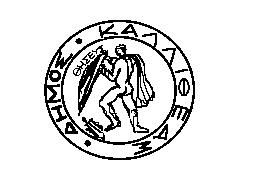 ΝΟΜΟΣ ΑΤΤΙΚΗΣΔΗΜΟΣ ΚΑΛΛΙΘΕΑΣ		                               			ΕΠΙΤΡΟΠΗ ΠΟΙΟΤΗΤΑΣ ΖΩΗΣΣΥΝΕΔΡΙΑΣΗ: 12η/2017 				   Καλλιθέα, 27/11/2017ΠΙΝΑΚΑΣ ΠΕΡΙΛΗΨΗΣ Στην Καλλιθέα σήμερα 27.11.2017 δημοσιεύεται ο Πίνακας Περίληψης  των θεμάτων της Πρόσκλησης με αρ. πρωτ. 64243/23.11.2017 για έκτακτη συνεδρίαση της Επιτροπής Ποιότητας Ζωής που πραγματοποιήθηκε στις 24.11.2017 και ώρα 10:30 και οι αριθμοί των αποφάσεων που ελήφθησαν έχουν ως εξής:ΕΝΤΟΣ ΗΜΕΡΗΣΙΑΣ ΔΙΑΤΑΞΗΣΟ ΠΡΟΕΔΡΟΣ Ε.Π.Z.-ΔΗΜΑΡΧΟΣΔΗΜΗΤΡΙΟΣ ΚΑΡΝΑΒΟΣΑ/ΑΑΡ. ΑΠΟΦΑΣΗΣΠΕΡΙΛΗΨΗ ΛΗΦΘΕΙΣΩΝ ΑΠΟΦΑΣΕΩΝ1109-ΟΜΟΦΩΝΑ-Κρίνει κατεπείγουσα τη με αρ. πρωτ. 64243/23-11-2017 πρόσκληση, προκειμένου να συζητηθεί η προέγκριση προσωρινής εγκατάστασης & λειτουργίας ψυχαγωγικών παιδειών, ιδιοκτησίας της εταιρίας με την επωνυμία «LOLLY DAY Ε.Ε», νομίμως εκπροσωπούμενης, εντός του δημοτικού κοινόχρηστου χώρου (τμήματος της Πλατείας Δάβακη) για τα Χριστούγεννα 2017.2110-ΚΑΤΑ ΠΛΕΙΟΨΗΦΙΑ- Προεγκρίνει την προσωρινή εγκατάσταση & λειτουργία ψυχαγωγικών παιδειών, ιδιοκτησίας της εταιρίας με την επωνυμία «LOLLY DAY Ε.Ε», νομίμως εκπροσωπούμενης, εντός του δημοτικού κοινόχρηστου χώρου (τμήματος της Πλατείας Δάβακη) κατά τη διάρκεια των εορτών Χριστουγέννων 2017.Ειδικότερα, στον ως άνω προσδιοριζόμενο χώρο πρόκειται να τοποθετηθούν προσωρινά τα εξής ψυχαγωγικά παιχνίδια: 1) Καρουζέλ 28 θέσεων 2) Τρενάκι 3) Τραμπολίνο 6 θέσεων 4) Χιονόμπαλα. Επίσης, θα τοποθετηθούν 2 χριστουγεννιάτικες φουσκωτές κατασκευές και ένας σταύλος με αλογάκια pony.